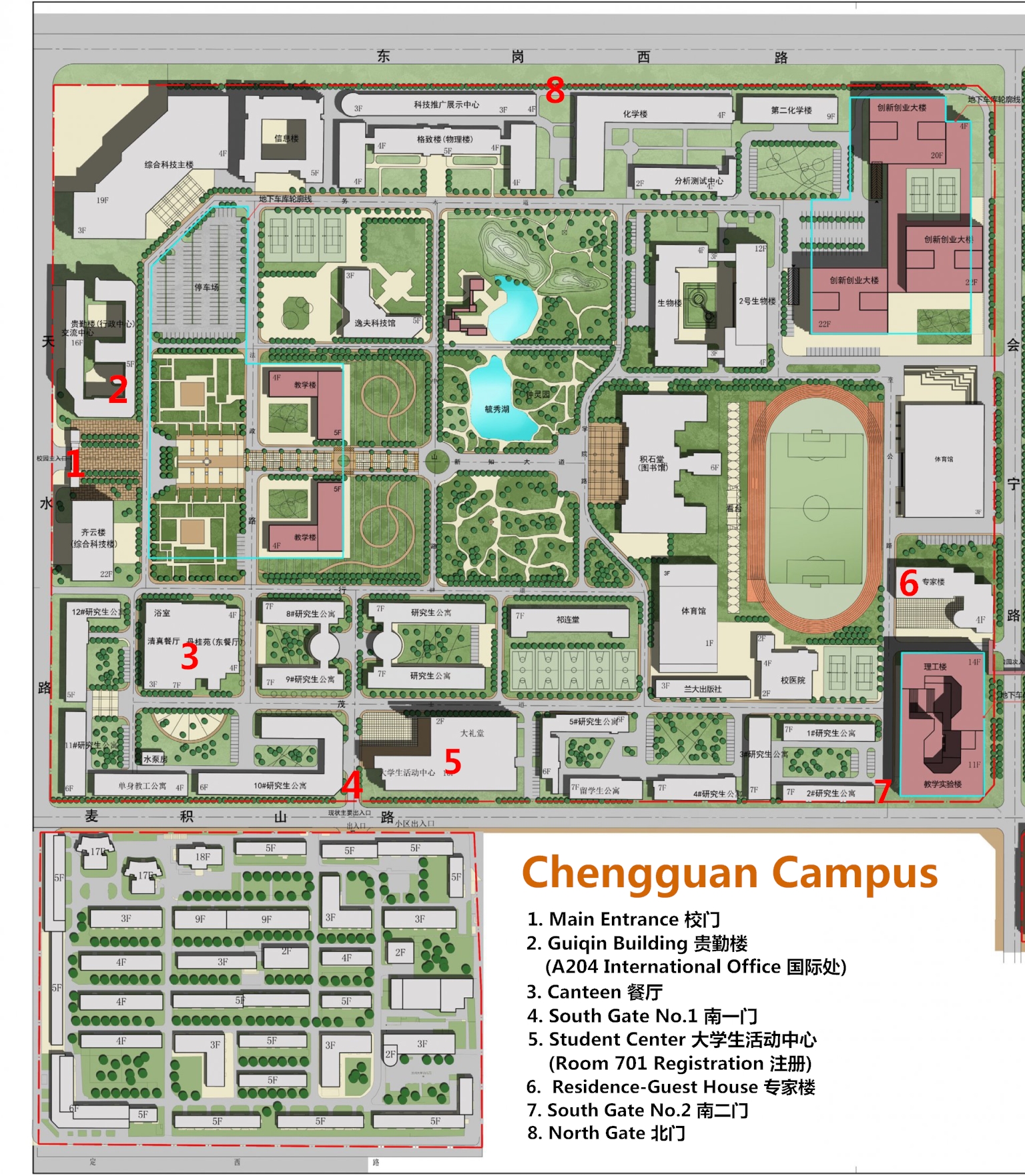 , P. R. China, P. R. ChinaGeneral WebsitesMain Page-English: https://en.lzu.edu.cn/Main Page-Chinese: http://www.lzu.edu.cn/Exchange Program: http://faoffice.lzu.edu.cn/col_exchange/index/General emailsInbound: incoming@lzu.edu.cnOutbound: outgoing@lzu.edu.cnContact personXiujun YANG (Ms.) Program Coordinator  (Outbound & Inbound)Office of International Exchange and Cooperation 222 South Tianshui Road, , 730000,  Province, P. R. ChinaEmail: yang_yi@lzu.edu.cnTel: +86-931-8913790Fax: +86-93186153302021 Fall Semester(Starting from early September)2022 Spring Semester(Starting from early February)Nomination deadlinesMay 31stOctober 31stApplication sessionsApril 10th-June 10thSeptember 10-November 10RegistrationEarly SeptemberEarly MarchLevel of exchangeUndergraduate & GraduateUndergraduate & GraduatePlace numberThe number of exchange places is agreed in the student exchange agreement on a reciprocal basis, but it is open to discussion.The number of exchange places is agreed in the student exchange agreement on a reciprocal basis, but it is open to discussion.TuitionWaived for exchange students from partner universities.Waived for exchange students from partner universities.AvailableCoursesChinese Language and Culture Program-offered by School of International Culture and Exchange (SICE)http://sice.lzu.edu.cn/col_languages/index/-taught in English or Chinese; depends on Chinese competence-content: from basic to advance level, including speaking, listening, writing, reading, cultural and historical related courses.Regular Courses-offered by Schools https://en.lzu.edu.cn/static/Schools_Departments/-taught in Chinese: for Chinese competent students (HSK-4 and above)-courses: regular courses related to the applicants’ major in home universityArranged Tutoring-for English speaking only applicants-we will try to arrange a tutor for the applicant to do assigned reading, course project, laboratory operating, etc. But there is no guarantee of credit transfer.English Teaching Programs-offered by School of Management, IMBAhttp://msen.lzu.edu.cn/Category_142/Index.aspx-for English speaking only applicants, proofed by home university-provide mainstream European business school courses, including Organization Behaviour, Managerial Economics, Financial Management, IT Frontier and Business Management, Marketing, etc.-offered by School of Information Science and Engineering, Data Science      http://datascience.lzu.edu.cn/lzupage/B20190122091606.html-for English speaking only applicants, proofed by home university-core courses were taught in English including Web Systems and Services, Information Systems Analysis, Data Science Programming, Information Visualization, Cloud Computing and Big Data, Data Mining Applications, Information Retrieval Systems, etc.*Note: the syllabus is only available in Chinese for most study programs and is upon request in early July (for Fall semester) and early January (for Spring semester) Credit systemFor the experimental courses in , one credit equals to 36 credit hours. For courses of other kinds, one credit corresponds to 18 credit hours. One credit hour equals to 60 minutes of class instruction. E.g. a three credit course normally consists of three lecture hours per week in one semester, since one semester consists of 18 weeks’ instruction and two  weeks’ exam. Course load& Credits1 credit of  indicates 25-30 hour workload, including 18 credit hours and 7-12 hours of individual study. 15-18 credits per semester.Accommodation provides guaranteed double-room on-campus residence for exchange students, pre-assigned in the Guest House or Yuejin Builidng with private bathroom, public laundry room and kitchen. Self-funded exchange students (30 RMB/day, 4500RMB/semester). Unless specifically waived based on the mutual agreement, the accomodation fee should be paid all by the students.Accomodation-fee-waived exchange students (600RMB deposit only). Please contact your home university International Office for confirmation.Campus facilitiesFree Wi-FiDining halls and Muslim canteen are located on the campusPublic laundry room is right beside the Muslim canteenLivingexpensesEstimated CostsFood: about 1000-2000 RMB per monthBooks: about 350 RMB per semesterMedical insuranceExchange students must obtain health insurance for the entire length of their exchange. They must purchase the relevant insurance upon arrival at  (about 500RMB/semester).Physical examinationPlease click the “Photocopy of Foreigner Physical Examination Form” and complete the examination in a local hospital, signed and stamped. It should be valid in six months before you enter the Chinese border. Please keep all the original test report in case you may need them later in China.Non-criminal recordPlease click  "non-criminal record", chose Chinese version or English version , complete the content and sign.Visa information &Residence permitYou may hold X1 or X2 visa only to enter Chinese border, otherwise you will be responsible for all the possible consequences. Please also make sure that your passport is valid till the end of your study at LZU.Students  with  X1  (000  day)  visa  should  apply for  residence permitwithin 30 days after arrival. Supporting documents will be provided by LZU after registration, includingApplication form for residence permitForeigner Physical exam form The yellow copy of 202 form Photocopy of passport Recommendation letterIt costs approx. 400 RMB to apply for residence permit. Students with X2 (120/150/180 days) visa may or may not need to apply for residence permit within 30 days after arrival, which depends on the exchange length. For one semester ( about 5 months) exchange students, we suggest them to apply for X2 (150/180 days) visa.Local transportationAirport ⇆Chengguan campusLanzhou University is located in downtown city and Lanzhou Zhongchuan Airport (“兰州中川机场”) is 56 kilometers away. You may come to the main campus from the airport in the following ways:By CRH TrainInside the Terminal Building of Lanzhou Zhongchuan Airport, you could easily access to the airport railway station at (“中川机场站”) and get off at the stop of Lanzhou Train Station (“兰州站”). The whole journey may cost you about 50 min and the ticket fee of the 2nd class seat is 20 RMB. CRH routes runs from 5:53 a.m. to 23:59 p.m.,30-40 minuets/line. Please confirm the train schedule carefully before departure. You may purchase a CRH ticket with your passport at the ticket window.By Shuttle BusIn the Arrival Hall, you will easily find the sign to guide you to  the shuttle bus stop. You may spend about one hour on the bus until get off at the Dong-Fang Hotel (“东方大酒店”) and the main gate of LZU is right across the street. The bus fee is  30 RMB. The bus routes runs 24 hour a day.By TaxiIn the Arrival Hall, you will easily find the sign to take a taxi, which costs about 100 RMB, 50 minutes one-way.Railway Station⇆Chengguan campusIf you get off at Lanzhou Railway Station (“兰州站”), you may choose the following way to reach the main campus.By BusTake No.1 Bus which costs 1 RMB and get off at the stop of Lanzhou University (“兰州大学”).By TaxiYou could also take a taxi, which costs no more than 10RMB.  Take a WalkThe train station is about 20 minutes’ walk to the LZU main campus. You could walk directly north along South Tianshui Road (“天水南路”). The main gate of LZU is on your right side.OnlineapplicationPlease click Online Application. You may refere to the Guide for detailed instruction. The following materials are mandatory to upload in the system.Photocopy of PassportPhotocopy of Foreigner Physical Examination Form (please click)Latest Transcript issued by home universityCertificate of enrollment of home universityColored ID photo (295*413, 300dpi, white background, no more than 40KB)The admission status will be notified via the online application system and the admission materials will be sent to your home university International Office directly. 